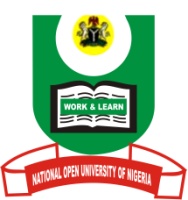 NATIONAL OPEN UNIVERSITY OF NIGERIAPlot 91, Cadastral Zone, Nnamdi Azikiwe Express Way, Jabi-AbujaFaculty of Management Sciences, Department of Financial StudiesOctober/November Examination 2016Course Code: ACC318                                                                                                       Credit Unit: 3Course Title:  ADVANCED TAXATIONCredit unit: 3Time Allowed: 2 hours 30 minutes Instruction:Attempt question one and any three questions of your choice. Question one carries 25 marks while others carry 15 marks each. Present your answer in coherent and orderly manner.QUESTION 1a)  According to Adam Smith, what are the characteristics that a good tax should display?b) Explain the criteria that an ideal tax should conform with.c) Describe the two traditional approaches to the distribution of tax burden among the taxpaying communityd) State the tax authorities responsible for tax administration at each tier of government.e) State 5 constraints of effective tax administration in Nigeria (25 marks)QUESTION 2Alausa, Ojodu, Eti-Osa & Co were in partnership of an Estate Management firm. The firm has the following profit and loss account for the year ended 31st December, 2008.NOTECapital allowances agreed for the period was N7,500Staff salaries of N72,000 per annum was paid to each of the partnersEti-Osa owned the building that housed the chambersOnly N30,000 of the bad debt was determined to be bad. The remaining N25,000 is just a provision at 5% of debtors.The ration of interest on capital paid to the partners reflects their contributions and their share of profits.Required:Compute the adjusted income of the partnership for the year.Calculate the profit shared by each partnersCalculate the income of each partner for tax purposes		(15 marks)QUESTION 3The bad and doubtful debts account of a company for a year showed the following:Calculate the sum that will be shown as the charge for bad and doubtful debts for the period.(5 marks)Explain the administration of Education tax in Nigeria (10 marks)QUESTION 4Considering the imposition of tax on profit, explain Small business tax rate with reference to the nature of the business being carried on, as well as the turnover of the company in the assessment year.									(15 marks)QUESTION 5Mention the three ways in which a company shall be chargeable to tax. (6 marks)Explain the administration of the Petroleum Profit Tax. (9 marks)QUESTION 6The records of ABU estate prepared in favour of AUDU, BIMBO and UZOAMAKA as at 31/12/20X8 are as follows: 										     NRental Income (gross) 							24,000 Trade income 									10,000 Dividend (gross) 								18,000 Sundry income 								12,000 The following additional information is available: Each beneficiary is entitled to 1/5 share of the net distribution income. Interest on debt repayable by the settlement is N2,000 Fixed annuity to beneficiary is N3,000Trustee remuneration per trust deed: i. fixed N1,000 each (2 Trustee) ii. 2% of total incomeAdministrative and other expenses – N3,800Under the terms of the trust deed, the trustee made discretionary payment to AUDU, BIMBO & UZOAMAKA as follows: N AUDU		 - 		3,000 BIMBO	 - 		2,800 UZOAMAKA	 - 		1,500 Capital allowances	 – 		N8,024 The children have no other income. AUDU, BIMBO and UZOAMAKA are only entitled to personal allowances. Required: Compute aggregate income due to the Estate and Tax Payable by AUDU, BIMBO and UZOAMAKA.			(15 marks)NNGross earnings2,100,000Less:	Staff salaries500,000	Utility bills35,000	Office rentals50,000	Office expenses25,000	Bad debts55,000Interest on Long term loan:	Alausa10,000	Ojodu15,00025,000Interest on capital:	Alausa10,000	Ojodu7,500	Eti-Osa5,00022,500Depreciation7,500Consultancy costs345,000(1,065,000)Net profit for the period1,035,000NNTrade debts written off		       3,000Reserves c/fSpecific				     12,000General				       5,000					     20,000Reserves b/f			Specific				     10,000General				       6,000Charged to Profit & Loss a/c		       4,000					     20,000